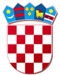 REPUBLIKA HRVATSKAVARAŽDINSKA ŽUPANIJAOSNOVNA ŠKOLA VELIKI BUKOVECŠKOLSKI ODBOR KLASA: 007-04/24-01/1URBROJ: 2186-140-01-24-4Veliki Bukovec, 18.1.2024.svim članovima ŠOP O Z I V31. sjednica Školskog odbora održat će se u ponedjeljak, 22.1.2024. godine u 16:30 sati u učionici 3.B Osnovne škole Veliki Bukovec. DNEVNI RED:Verifikacija Zapisnika s prethodne sjedniceIzvještaj ravnatelja o sigurnosti te mjerama poduzetim u cilju zaštite prava učenika Suglasnost Školskog odbora za sklapanje ugovora za zakup školske sportske dvorane Ostalo                                                                            	            Predsjednica Školskog odbora:                                                                                                  	           Marinka Mlinarić